Технологическая карта коррекционного занятияФ.И.О.учителя-дефентологаБайкова Елена НиколаевнаБайкова Елена НиколаевнаБайкова Елена НиколаевнаБайкова Елена НиколаевнаГруппа, заключение1 класс, групповое (НВОНР, стертая форма дизартрии)1 класс, групповое (НВОНР, стертая форма дизартрии)1 класс, групповое (НВОНР, стертая форма дизартрии)1 класс, групповое (НВОНР, стертая форма дизартрии)Тема занятияАвтоматизация звука [Р] в слогах, словах, предложениях, тексте.Автоматизация звука [Р] в слогах, словах, предложениях, тексте.Автоматизация звука [Р] в слогах, словах, предложениях, тексте.Автоматизация звука [Р] в слогах, словах, предложениях, тексте.Тип занятияПовторение, систематизация и закрепление изученного материала. Коррекцтонное занятие деятельностной направленности.Повторение, систематизация и закрепление изученного материала. Коррекцтонное занятие деятельностной направленности.Повторение, систематизация и закрепление изученного материала. Коррекцтонное занятие деятельностной направленности.Повторение, систематизация и закрепление изученного материала. Коррекцтонное занятие деятельностной направленности.ЦельАвтоматизация звука [Р]Автоматизация звука [Р]Автоматизация звука [Р]Автоматизация звука [Р]ЗадачиОбразовательные:-- закреплять слуховой и моторный образы звука и буквы  Р ;-  упражнять в звуковом анализе, определении позиции звука в словах.-  формировать умение давать характеристику - - - Развивать умение находить и исправлять допущенные в предложении ошибки.Коррекционно-развивающие:- развивать мелкую моторику, координацию обеих рук;- развивать зрительное и слуховое внимание и восприятие;- развивать умение ориентироваться в пространстве;- развивать мыслительные операции: анализ, синтез;- развивать конструктивные умения, логическое и творческое мышление.- развитие умения правильно строить свои высказывания и фразы.Воспитательные:- воспитывать культуру речевого общения.- формировать функции контроля и самоконтроля.- формировать навыки сотрудничества, взаимопонимания, доброжелательности, самостоятельности, инициативности, ответственностиЗдоровьесберегающие:- планировать объем материала с учетом САНПИНА;- чередовать статические и динамические задания;- создавать психологически комфортную обстановку для развития самооценки и эмоционального тонуса.Базовые учебные действияЛичностные: Формирование интереса к занятию.Регулятивные: 1. Формирование умения принимать и сохранять учебную задачу. 2. Формирование умения определять успешность выполнения задания в диалоге с учителем-дефектологом.Коммуникативные: Формирование умения слушать, слышать и понимать учителя- дефектолога, поддерживать беседу с учителем- дефектологом.Познавательные: Формирование умения извлекать информацию из картинок, демонстрационного материала.Личностные: Формирование интереса к занятию.Регулятивные: 1. Формирование умения принимать и сохранять учебную задачу. 2. Формирование умения определять успешность выполнения задания в диалоге с учителем-дефектологом.Коммуникативные: Формирование умения слушать, слышать и понимать учителя- дефектолога, поддерживать беседу с учителем- дефектологом.Познавательные: Формирование умения извлекать информацию из картинок, демонстрационного материала.Личностные: Формирование интереса к занятию.Регулятивные: 1. Формирование умения принимать и сохранять учебную задачу. 2. Формирование умения определять успешность выполнения задания в диалоге с учителем-дефектологом.Коммуникативные: Формирование умения слушать, слышать и понимать учителя- дефектолога, поддерживать беседу с учителем- дефектологом.Познавательные: Формирование умения извлекать информацию из картинок, демонстрационного материала.Личностные: Формирование интереса к занятию.Регулятивные: 1. Формирование умения принимать и сохранять учебную задачу. 2. Формирование умения определять успешность выполнения задания в диалоге с учителем-дефектологом.Коммуникативные: Формирование умения слушать, слышать и понимать учителя- дефектолога, поддерживать беседу с учителем- дефектологом.Познавательные: Формирование умения извлекать информацию из картинок, демонстрационного материала.Оборудование Учебно-демонстрационный материал: предметные картинки, наглядный демонстрационный материал, дтдактические карточки с заданиями для фронтальной и подгрупповой работы. Предметы: индивидуальные зеркала, кубик,. карандаш, Учебно-демонстрационный материал: предметные картинки, наглядный демонстрационный материал, дтдактические карточки с заданиями для фронтальной и подгрупповой работы. Предметы: индивидуальные зеркала, кубик,. карандаш, Учебно-демонстрационный материал: предметные картинки, наглядный демонстрационный материал, дтдактические карточки с заданиями для фронтальной и подгрупповой работы. Предметы: индивидуальные зеркала, кубик,. карандаш, Учебно-демонстрационный материал: предметные картинки, наглядный демонстрационный материал, дтдактические карточки с заданиями для фронтальной и подгрупповой работы. Предметы: индивидуальные зеркала, кубик,. карандаш, ЭтапЗадачи этапаДеятельностьучителя-дефектологаДеятельностьвоспитанниковМетоды, формы,приемы, возможныевиды деятельностиРезультатДемонстрационный материал1234567Организационно-мотивационныйАдаптировать детей к деятельности Мотивировать детей на включение в работуСоздать мотивационную ситуацию успеха.Создать проблемную ситуацию, создать условия для формулирования задач ребенком самостоятельно или под руководством педагога.Актуализи- ровать имеющиеся у детей знания. Выявить уровень знаний по теме.Развитие образного мышления, произвольного внимания. Развитие мелкой моторики и координации движений-Станем рядышком по кругу, скажем «Здравствуйте!» друг другу.Нам здороваться не лень, всем «привет» и «добрый день»!Пусть каждый улыбнётся, и занятие начнётся.- Выберите себе то настроение, которое вам больше нравится (дети выбирают смайлики).- Я желаю вам сохранить хорошее настроение на протяжении всего занятия.Характеристика звука- Догадайтесь, про какой звук я говорю? Рот открыт, кончик языка касается бугорков за верхними зубами. Боковые края языка прижаты к коренным зубам. Под напором выдыхаемого холодного воздуха кончик языка дрожит. Голос есть.Сообщение темы занятия:-Да, сегодня мы продолжим работу над звуком [Р], будем стараться правильно произносить  его  в слогах и словах . Давай, вспомним, с чего мы начинаем занятие? Да, с гимнастики, подготовим наши губки и язычок (артикуляционный аппарат) для красивой речи:1.Артикуляционная гимнастика: «Лошадка», «Грибок», «Качели», «Вкусное варенье», «Горка», «Гармошка». -Ручки растираем И разогреваемИ лицо теплом своим нежно умываем.Пальчики сгребают все плохие мысли Ушки растираем сверху вниз мы быстро.Их вперёд сгибаем, тянем вниз за мочки.А потом руками трогаем мы щёчки.Дети берутся за руки и становятся по кругу, приветствуют друг друга.Выбирают смайлики, соответствующие их настроению.Дети проверяют уклад звука и определяют его. Это звук Р.Потирают ладони.Хлопают в ладошиЛадошками проводят по лицуГраблеобразные движения пальцамиРастирают пальцами ушные раковины  Сгибают-разгибают ушные раковиныЛегко похлопывают щеки ладошкамиЛичностно-ориентированные приемы.Работа перед индивидуальными зеркалами. Формирование умения извлекать информацию из схем, из практического показа логопеда положений языка и губ.Демонстрация речевого профиля.Самомассаж. Создание благоприятного психологического климата.Соблюдают правильную артикуляцию звука.Ребята выполняют задание перед зеркалами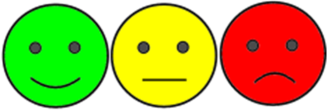 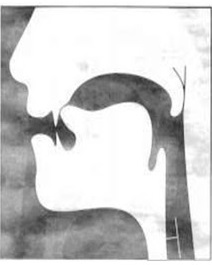 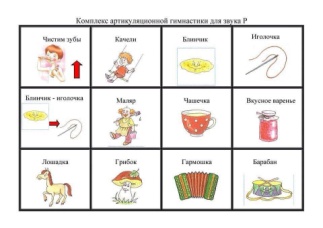 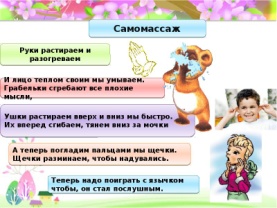  ПрактическийЗакрепление звука [Р] в слогахАвтоматизация звука Р в слогах:- Повторите слог РА (РО, РУ, РЫ) столько раз, сколько выпадет точек на кубике.Ребята по очереди бросают кубик и повторяют слогиИгровая ситуация.Чётко произносят слоги со звуком [Р] Закрепление целостного зрительного образа картинок.Автоматизация звука Р в словах :- Дети, посмотрите внимательно на картинку и назовите предметы, которые вы увидели. Рассматривают и называют предметы: рыба, ракета, пирамида, ведро, корабль, вертолёт, жираф, гитара, расчёска. Соответствующие картинки дети прикрепляют к доске.Беседа, игровые приемы.Умение работать сообща, не перебивать друг друга.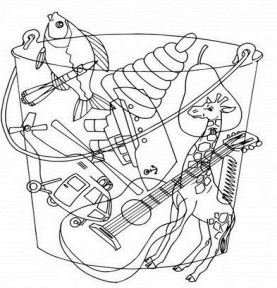 Тренировка и развитие речедвигательных операцийМногократное повторение скорговорок  Педагог предлагает детям вначале про себя, а затем вслух многократно воспроизвести предложенные скороговорки.Выполняют задание. Объясняют свой выбор.Фронтальная работа.Быстрое воспроизведение скороговорок.Самоконтроль чёткой артикуляции.ТТТрое трубачей трубили в трубы. На дворе трава, на траве дрова. Бородатый Барабашка барабанит в барабан. Три сороки-тараторки тараторили на ёлке. Роет землю старый крот разоряет огород. Во мраке раки шумят в драке.Кинезиологическая физкультминуткаСмена вида деятельности, предупреждение утомляемости, стимуляция межполушарного взаимодействияПедагог демонстрирует упражнения Выполняют задания по образцу педагога и с опорой на наглядный образец на доске .Элементы здоровьесберегающей технологии .Наблюдение за демонстрацией педагога с последующим повторением. Снятие напряжения, эмоциональная и физическая разрядка.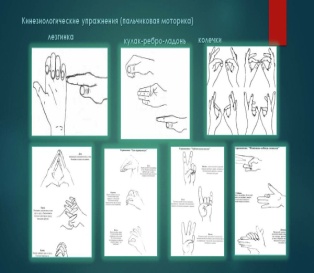 Развитие способности охватывать все слова целиком, соотнося его первые и последние буквы.Восполнение пропусков букв в словах.-Ребята, сейчас вы поработаете друг с другом сообша. Я раздам вам карточки, в которых пропущены буквы. Вы должны прочитать, подумать, посовещаться и вписать пропущенные буквы в словаДети обсуждают правильные варианты и записывают ответы.Понимание и удержание в памяти сложной инструкции.Работа в парах.Воспроизведение информации, необходимой для успешного усвоения материала. Анализ работ и их сравнение с образцом на доске.Жил старик со своею старухой у самого синего моря. Тридцать лет и три года ловил он неводом рыбу. А старуха пряла пряжу.  И в третий раз поймал старик золотую рыбку.Восполнение пропусков букв в словах.-Ребята, сейчас вы поработаете друг с другом сообша. Я раздам вам карточки, в которых пропущены буквы. Вы должны прочитать, подумать, посовещаться и вписать пропущенные буквы в словаДети обсуждают правильные варианты и записывают ответы.Понимание и удержание в памяти сложной инструкции.Работа в парах.Воспроизведение информации, необходимой для успешного усвоения материала. Анализ работ и их сравнение с образцом на доске.Жил старик со своею старухой у самого синего моря. Тридцать лет и три года ловил он неводом рыбу. А старуха пряла пряжу.  И в третий раз поймал старик золотую рыбку.Формирование в памяти целостных эталонов букв, совершенствование координации движений  глаз и точности переработки информации.Чтение перевёрнутого текста:- Посмотрите на текст, который я вас предлагаю. -Легко его прочитать? Почему?(Перевёрнут)- Но мы сейчас попробуем это сделать. Вначале прочитайте его самостоятельно. – Кто готов прочитать вслух?Читают текст вначале про себя, а затем вслух вначале по желанию, потом по очереди.Формирование умения принимать и сохранять учебную задачу. Правильно произносят звук Р.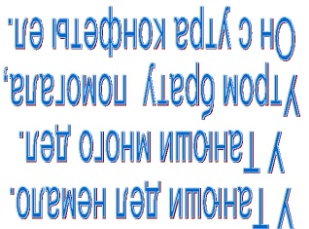 Заключительный этап.Рефлексия.Подведение итогов, обобщение полученного детьми опыта. Создание ситуации успеха.- Вот и подошло к концу наше занятие. - Какой звук мы учились сегодня учились чётко произносить?(Р).- Скажите, какое задание было самым интересным?- А какое легким?- Какое было трудным?Продолжите фразу……..- После занятия мне захотелось…- Я похвалил бы себя за…- Все вы большие молодцы, справились с заданиями, - А как ваше настроение? Посмотрите на смайлики, которые вы выбрали вначале занятия. Возьмите пустые смайлики и нарисуйте то настроение, которое у вас сейчас. Если настроение у вас хорошее, заберите его с собой.Высказываются по поводу полученной информации, качества выполненной работыБеседа, обсуждение.Фронтальная работа.Осознание себя как участника познавательного, процесса.Сформированность элементарных навыков самооценки..